國中社會領域公民科素養導向教案素養導向教學設計思考單元名稱：七年級第二學期  6-2社會福利政策核心素養：社-J-A2 覺察人類生活相關議題，進而分析判斷及反思，並嘗試改善或解決問題。 學習內容：Ｄ.民主社會的理想及現實 b.社會安全           公Db-Ⅳ-2為什麼國家有責任促成個人基本生活的保障？	學習表現：    社 1a-Ⅳ-1發覺生活經驗或社會 現象與社會領域內容知識的關係。     社 2b-Ⅳ-1感受個人或不同群體在社會處境中的經歷與情緒，並了解其抉擇。學生學習素材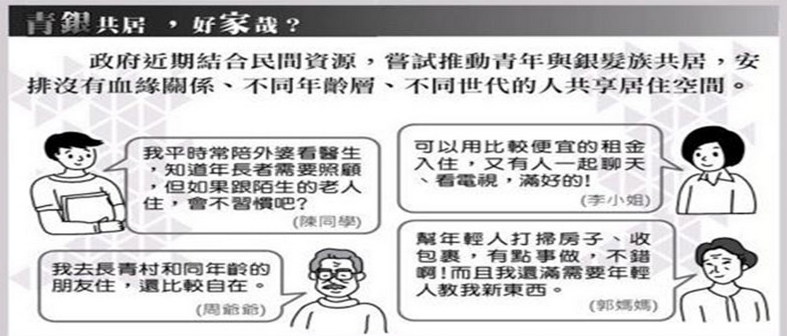 教學步驟：閱讀文本：3分鐘小組討論這篇看到哪些重點：5分鐘引導思考提問
請從上述四人對話判斷，有哪些人是支持青銀共居政策，並歸納他們支持的原因。（不可重複對話文字）：討論5分鐘，每組將答案寫在黑板上   另外有哪些人是傾向不支持青銀共居政策，並歸納他們不支持的原因。（不可重複對話文字）：討論5分鐘，每組將答案寫在黑板上你認為為什麼政府要推動「青銀共居」的政策，請簡述原因。：   討論5分鐘，在座位上分組發表。根據學生所寫答案，老師歸納統整原因。（4分鐘）影片播放，別國對於青銀共居的政策。（5分鐘）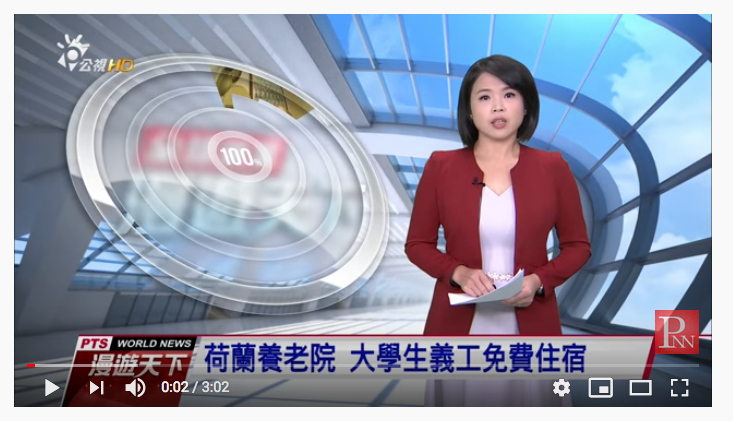 6.教師總結